BRICOLAGE FACILE POUR PÂQUESSi tu veux faire cette petite poule pour Pâques, il te faut:MATERIEL-le dessin de la poule et des œufs  imprimé sur une feuille en papier cartonné, c'est mieux ( sinon on peut redessiner la poule et les œufs sur du carton )-des ciseaux-une pointe de compas (ou un autre objet pointu comme un cure-dent…)-de la ficelle ou du ruban-des feutresFABRICATION1. Découpe le contour de la poule et des œufs, puis colorie.2. Demande à un adulte de faire des trous où il y a des croix (4 sur la poule, 1 sur chaque œuf).3.Attache les œufs à la poule avec de la ficelle ou du ruban. Tu peux faire d'autres œufs et les accrocher en-dessous des trois autres si tu veux.4. Accroche ta poulette avec un petit bout de ficelle ou de ruban sur un mur ou à une fenêtre .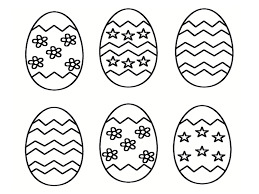 